Poradnia Psychologiczno-Pedagogiczna Nr 8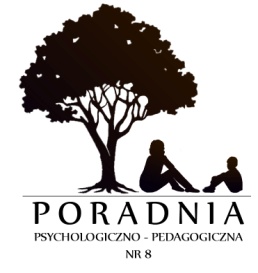 00-739 Warszawa, ul. Stępińska 6/8,  tel. 22 841 14 23 www.ppp8.pl;  info@ppp8.plOddział Postdiagnostyczny Poradni 02-760 Warszawa, ul. Kaspijska 16A, tel. 22 642 69 2002-760 Warszawa, ul. Kaspijska 16AWarsztat edukacyjny dla rodziców dzieci z autyzmem(autyzm, spektralność, ASD, Zespół Aspergera)Szanowni Rodzice / Opiekunowie, zapraszam do udziału w warsztacie edukacyjnym, w czasie którego przybliżę specyfikę funkcjonowania dziecka / nastolatka spektralnego. Zrozumienie sposobu  postrzegania i doświadczania rzeczywistości przez osobę spektralną jest drogą do nauczenia jej metod radzenia sobie z sobą samym i światem zewnętrznym. Zapraszam Rodziców dzieci z diagnozą, w trakcie diagnozy, lub z podejrzeniem autyzmu. Zagadnienia kluczowe poruszane w trakcie spotkania: sensoryka osoby spektralnej, komunikacja,  samoświadomość, dobrostan, potrzeby, diagnoza Zajęcia odbywają się cyklicznie, obejmują dwa spotkania dwugodzinne,  w 1 (część pierwsza warsztatu) i 2 (część druga) środę każdego miesiąca roku szkolnego, w godzinach 17.30 – 19.30, w sali konferencyjnej Poradni przy ul. Stępińskiej. Zapraszam bez dzieci.Zapisy na zajęcia: sekretariat ul. Stępińska 6/8  tel. 22 642 69 20Prowadząca: Anna Kałuba-Korczak, psycholog, trener, terapeuta; konsultant psychoterapii pozytywnej transkulturowej osób w spektrum autyzmu (PPT ASD), psychoterapeuta w trakcie szkolenia